10 ParfaitBraille | NumératiePratiquer et améliorer la mémoire, l'observation et les capacités d'addition dans le cadre d'une activité multi-supports. Comprendre et suivre les règles.20 min 2 participant(s)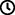 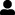 Jouons !Joueur 1 Retourne 2 briques.Les deux joueursLisez les nombres. Ajoutez les nombres entre eux. Joueur 1Garde les briques si la somme des 2 chiffres est égale à 10.Replace les briques au même endroit si leur nombre n’est pas égal à 10.Joueur 2Poursuis l’activité en suivant les mêmes instructions.Préparation8 briques numériques « 1 », « 2 », « 3 », « 4 », « 6 », « 7 », « 8 », « 9 »De la pâte à modelerÉtaler un grand morceau plat de pâte à modeler ou d’argile.Disposer les briques à l’envers en 2 rangées sur la pâte à modeler.L’objectif est de disposer des briques de manière à ce que les picots ne puissent pas être sentis. Pour ce faire, il suffit d’étaler un morceau de pâte à modeler et de placer les briques sur la pâte à l’envers. Une autre solution, sans pâte à modeler, consiste à fixer les briques numériques sur la plaque de base et à la cacher en plaçant une autre brique par-dessus (par exemple une brique LEGO classique 2×4 pour que tous les dessus soient identiques).Pour bien réussirExpliquer que l’on ne va pas mettre le signe numérique devant chaque brique. Demander « Quelle est ta stratégie pour te souvenir de la position des briques ? »Variations possiblesModifier le nombre de briques.Changer le nombre à atteindre, multiplier au lieu d’additionner…Les enfants vont développer ces compétences holistiques Cognitif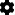 Calculer avec des nombres : lire, écrire et interpréter des énoncés mathématiques impliquant des signes d’addition (+), de soustraction (-) et d’égalité (=) Physique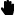 Apprendre par l’action, l’observation, l’analyse de l’action personnelle et de l’activité observée Emotionnel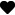 Identifier les comportements socialement acceptables et inacceptables Créatif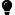  Inventer une variété d’activités avec un seul ensemble d’objetsLe saviez-vous ?Le jeu guidé peut conduire à des gains plus importants en matière de littératie, de numératie, de compétences sociales et d’autorégulation que l’instruction ou le jeu libre seuls.Une activité amusante peut créer des environnements d’apprentissage et permettre aux jeunes enfants de réaliser leur potentiel.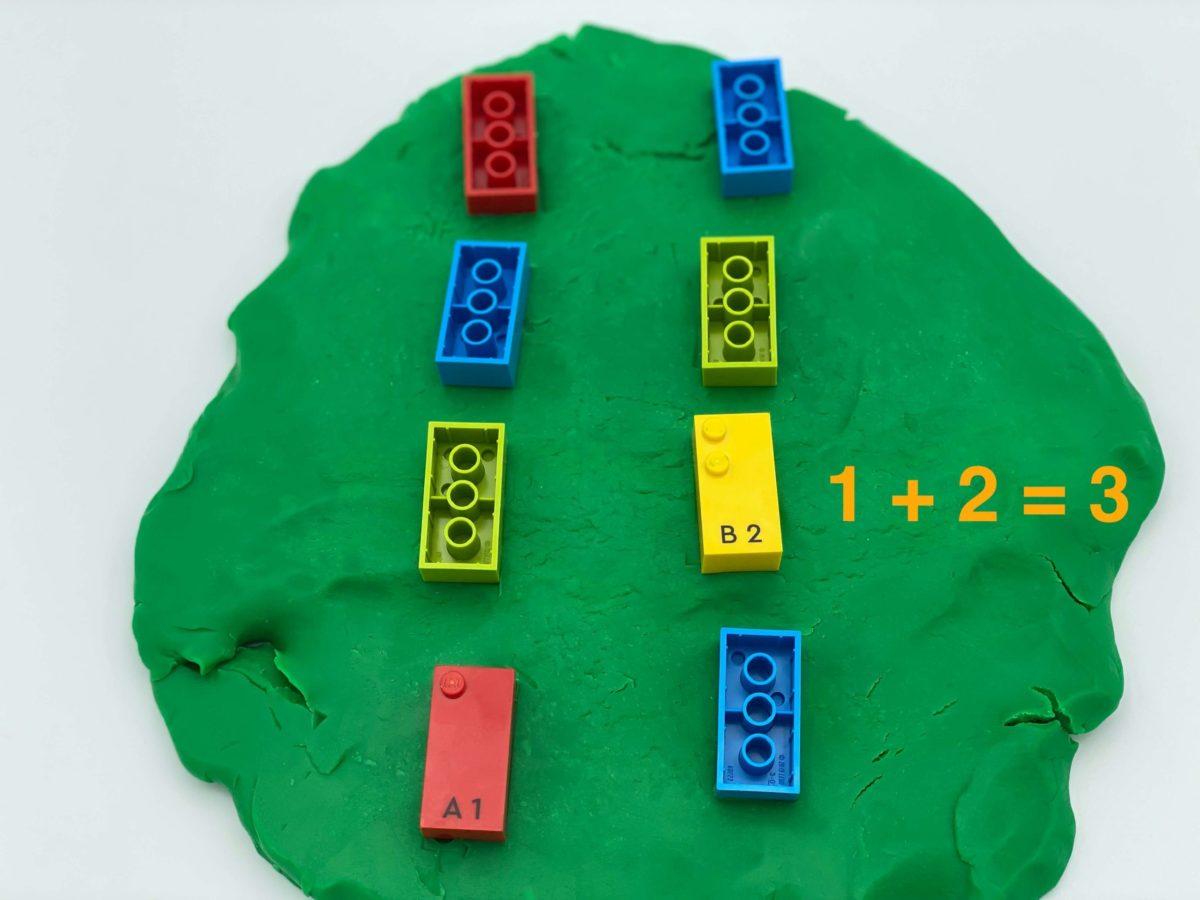 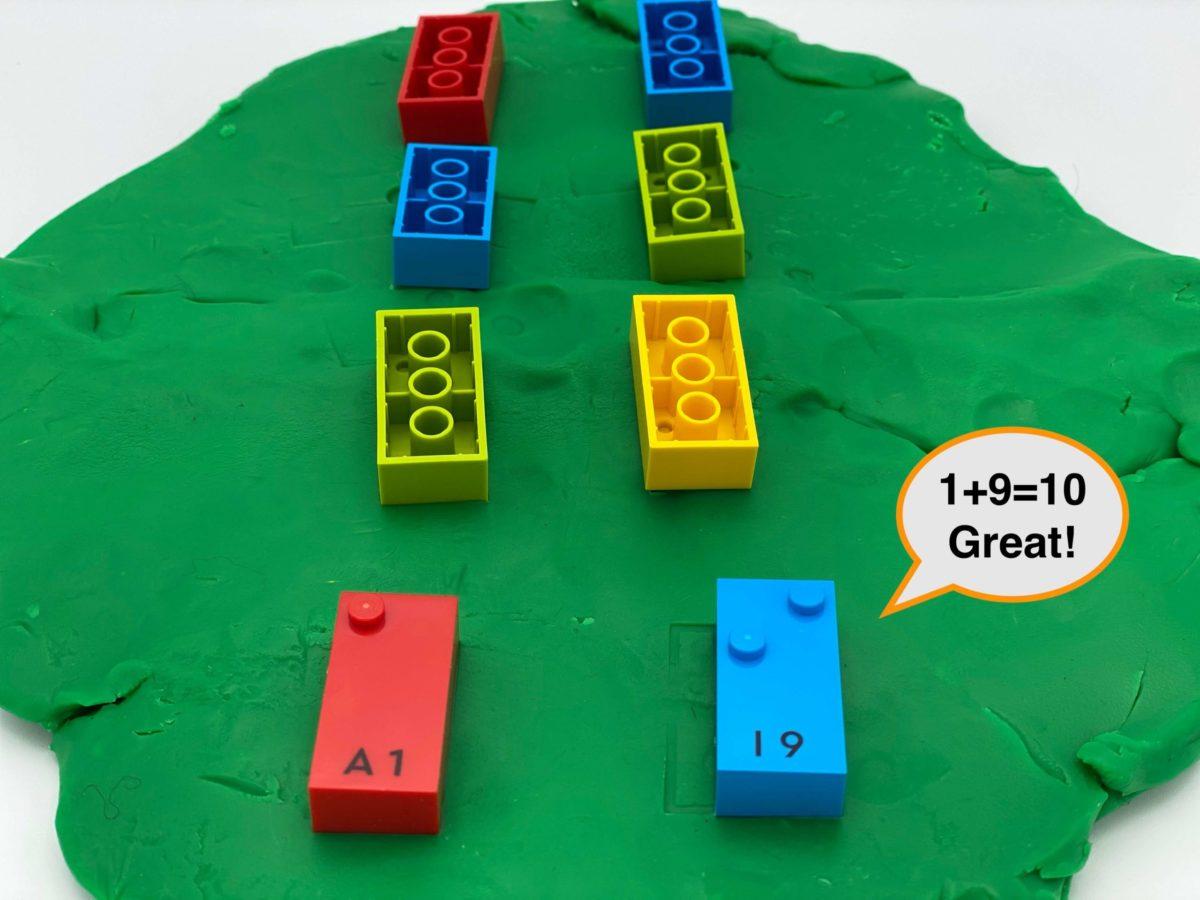 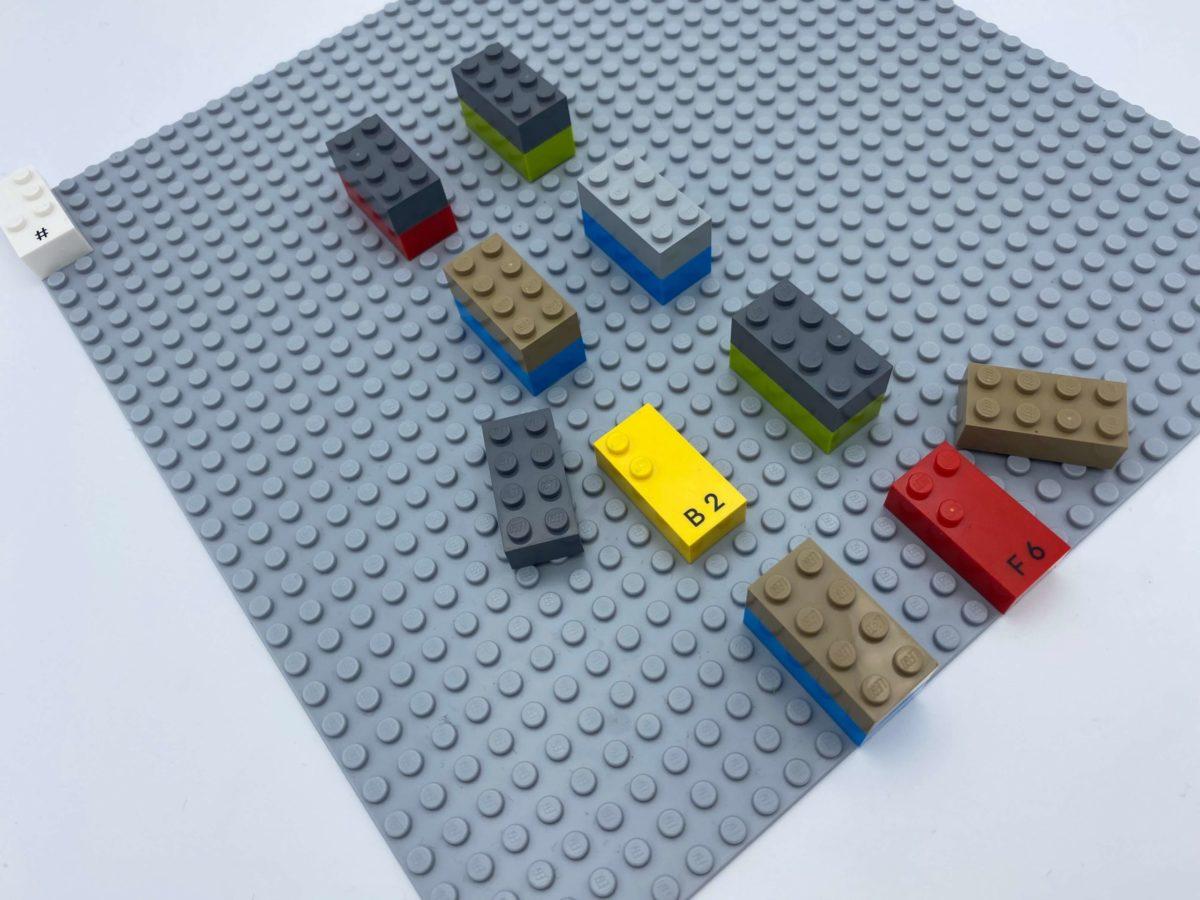 